Caroline S. Wagner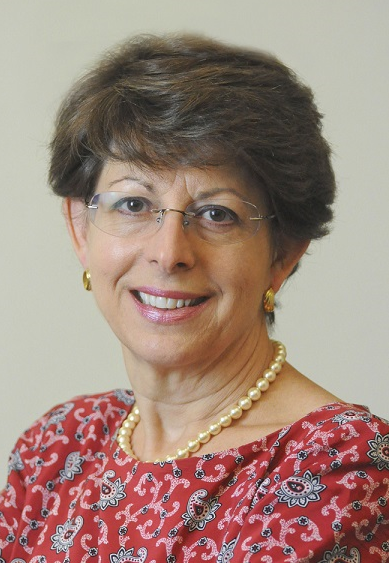 
Dr. Caroline S. Wagner, a faculty member at the John Glenn School of Public Affairs, teaches public policy and leadership. Her area of scholarship is in the field of science and technology and its association to policy, society, and innovation. She is also a space enthusiast and loves science fiction in all its forms. 

Dr. Wagner earned a doctorate from the University of Amsterdam in Science and Technology Dynamics with a focus on collaborative research networks; she received a Master of Arts degree in Science, Technology and Public Policy from George Washington University; and she holds a Bachelor of Arts from Trinity College, Washington, DC.

Prior to joining Ohio State’s faculty in 2011, Dr. Wagner was a policy analyst working with and for government in a career that spanned more than thirty years and three continents. At The RAND Corporation, she was deputy to the director of the Science & Technology Policy Institute, a research center serving the White House Office of Science and Technology Policy. This included coordinating research projects related to science and technology subjects across a number of disciplines and locations. Wagner’s role was to act as project manager, writer, and policy analyst on more than 12 major projects for RAND. She also worked as staff member on the Congressional Committee for Science, Space, and Technology. 

